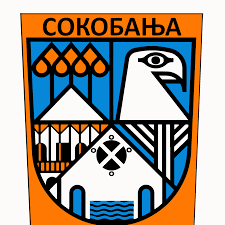 Образац за прикупљање предлога и сугестија на НАЦРТ ПЛАНА РАЗВОЈА ОПШТИНЕ СОКОБАЊА ЗА ПЕРИОД 2022 – 2030. ГОДИНЕПредлог:Образложење предлога:Подносилац предлога:Име и ПрезимеКонтакт подаци